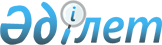 О внесении изменений в решение Илийского районного маслихата от 21 декабря 2017 года № 19-92 "О бюджете Илийского района на 2018-2020 годы"Решение Илийского районного маслихата Алматинской области от 26 апреля 2018 года № 26-126. Зарегистрировано Департаментом юстиции Алматинской области 11 мая 2018 года № 4691
      В соответствии с пунктом 4 статьи 106 Бюджетного кодекса Республики Казахстан от 4 декабря 2008 года, подпунктом 1) пункта 1 статьи 6 Закона Республики Казахстан от 23 января 2001 года "О местном государственном управлении и самоуправлении в Республике Казахстан", Илийский районный маслихат РЕШИЛ:
      1. Внести в решение Илийского районного маслихата "О бюджете Илийского района на 2018-2020 годы" от 21 декабря 2017 года № 19-92 (зарегистрирован в Реестре государственной регистрации нормативных правовых актов № 4473, опубликован 25 января 2018 года в Эталонном контрольном банке нормативных правовых актов Республики Казахстан) следующие изменения:
      пункт 1 указанного решения изложить в новой редакции:
      "1. Утвердить районный бюджет на 2018-2020 годы согласно приложениям 1, 2 и 3 к настоящему решению соответственно, в том числе на 2018 год в следующих объемах:
      1) доходы 90 344 988 тысяч тенге, в том числе:
      налоговые поступления 83 640 174 тысячи тенге;
      поступления от продажи основного капитала 400 000 тысяч тенге;
      поступления трансфертов 6 304 814 тысяч тенге, в том числе:
      целевые текущие трансферты 3 563 897 тысяч тенге;
      целевые трансферты на развитие 1 935 354 тысячи тенге;
      2) затраты 97 551 357 тысяч тенге; 
      3) дефицит (профицит) бюджета (−) 7 301 468 тысяч тенге;
      4) финансирование дефицита (использование профицита) бюджета 7 301 468 тысяч тенге.";
      2. Приложение 1 к указанному решению изложить в новой редакции согласно приложению к настоящему решению.
      3. Контроль за исполнением настоящего решения возложить на постоянную комиссию маслихата Илийского района "По вопросам бюджета, социально-экономического развития, транспорта, строительства, связи, промышленности, сельского хозяйства, земельных отношений и предпринимательства".
      4. Настоящее решение вводится в действие с 1 января 2018 года.
      Согласование к решению маслихата Илийского района от 26 апреля 2018 года № 26-126 "О внесении изменений в решение маслихата Илийского района от 21 декабря 2017 года № 19-92 "О бюджете Илийского района на 2018-2020 годы" Районный бюджет на 2018 год
					© 2012. РГП на ПХВ «Институт законодательства и правовой информации Республики Казахстан» Министерства юстиции Республики Казахстан
				
      Председатель сессии маслихата Илийского района 

И. Шамиев

      Секретарь маслихата Илийского района 

Р. Абилова

      "СОГЛАСОВАНО"

      Руководитель государственного

      учреждения "Отдел экономики

      и бюджетного планирования

      Илийского района"

Естеусизова Гульнар Таутаевна
Приложение к решению Илийского районного маслихата от "26" апреля 2018 года № 26-126 "О внесении изменений в решение Илийского районного маслихата от 21 декабря 2017 года №19-92 "О бюджете Илийского района на 2018-2020 годы"
Приложение 1 к решению Илийского районного маслихата от 21 декабря 2017 года № 19-92 "О бюджете Илийского района на 2018-2020 годы"
Категория
Категория
Категория
Категория
Категория
Сумма (тысяч тенге)
Класс
Класс
Класс
Класс
Сумма (тысяч тенге)
Подкласс
Подкласс
Подкласс
Сумма (тысяч тенге)
Специфика
Специфика
Сумма (тысяч тенге)
Наименование
Сумма (тысяч тенге)
І. Доходы
90 344 988 
1
Налоговые поступления
83 640 174 
04
Hалоги на собственность
2 345 800 
1
Hалоги на имущество
2 340 000 
5
Единый земельный налог
5 800 
05
Внутренние налоги на товары, работы и услуги
81 158 374 
2
Акцизы
81 041 374 
3
Поступления за использование природных и других ресурсов
9 000 
4
Сборы за ведение предпринимательской и профессиональной деятельности
100 500 
5
Налог на игорный бизнес
7 500 
08
Обязательные платежи, взимаемые за совершение юридически значимых действий и (или) выдачу документов уполномоченными на то государственными органами или должностными лицами
136 000 
1
Государственная пошлина
136 000 
3
Поступления от продажи основного капитала
400 000 
03
Продажа земли и нематериальных активов
400 000 
1
Продажа земли
400 000 
4
 Поступления трансфертов 
6 304 814 
01
Трансферты из нижестоящих органов государственного управления
805 563 
3
Трансферты из бюджетов городов районного значения, сел, поселков, сельских округов
805 563 
02
Трансферты из вышестоящих органов государственного управления
5 499 251 
2
Трансферты из областного бюджета
5 499 251 
Функциональная группа
Функциональная группа
Функциональная группа
Функциональная группа
Функциональная группа
Функциональная группа
Сумма (тысяч тенге)
Функциональная подгруппа
Функциональная подгруппа
Функциональная подгруппа
Функциональная подгруппа
Функциональная подгруппа
Сумма (тысяч тенге)
Администратор бюджетных программ
Администратор бюджетных программ
Администратор бюджетных программ
Администратор бюджетных программ
Сумма (тысяч тенге)
Программа
Программа
Программа
Сумма (тысяч тенге)
Подпрограмма
Подпрограмма
Сумма (тысяч тенге)
Наименование
Сумма (тысяч тенге)
ІІ. Затраты
97 551 357
1
Государственные услуги общего характера
512 919
1
Представительные, исполнительные и другие органы, выполняющие общие функции государственного управления
454 936
112
Аппарат маслихата района (города областного значения)
18 616
001
Услуги по обеспечению деятельности маслихата района (города областного значения)
18 016
003
Капитальные расходы государственного органа 
600
122
Аппарат акима района (города областного значения)
436 320
001
Услуги по обеспечению деятельности акима района (города областного значения)
159 889
003
 Капитальные расходы государственного органа 
54 186
113
Целевые текущие трансферты из местных бюджетов
222 245
2
Финансовая деятельность
21 005
452
Отдел финансов района (города областного значения)
21 005
001
Услуги по реализации государственной политики в области исполнения бюджета и управления коммунальной собственностью района (города областного значения)
15 748
003
Проведение оценки имущества в целях налогообложения
2 653
010
Приватизация, управление коммунальным имуществом, постприватизационная деятельность и регулирование споров, связанных с этим
2 104
018
 Капитальные расходы государственного органа 
500
5
Планирование и статистическая деятельность
36 978
453
Отдел экономики и бюджетного планирования района (города областного значения)
36 978
001
Услуги по реализации государственной политики в области формирования и развития экономической политики, системы государственного планирования
26 078
004
 Капитальные расходы государственного органа 
10 900
2
Оборона
5 694
1
Военные нужды
4 171
122
Аппарат акима района (города областного значения)
4 171
005
Мероприятия в рамках исполнения всеобщей воинской обязанности
4 171
2
Организация работы по чрезвычайным ситуациям
1 523
122
Аппарат акима района (города областного значения)
1 523
007
Мероприятия по профилактике и тушению степных пожаров районного (городского) масштаба, а также пожаров в населенных пунктах, в которых не созданы органы государственной противопожарной службы
1 523
3
Общественный порядок, безопасность, правовая, судебная, уголовно-исполнительная деятельность
3 343
9
Прочие услуги в области общественного порядка и безопасности
3 343
485
Отдел пассажирского транспорта и автомобильных дорог района (города областного значения)
3 343
021
Обеспечение безопасности дорожного движения в населенных пунктах
3 343
4
Образование
13 705 472
1
Дошкольное воспитание и обучение
1 785 987
464
Отдел образования района (города областного значения)
1 770 596
040
Реализация государственного образовательного заказа в дошкольных организациях образования
1 770 596
467
Отдел строительства района (города областного значения)
15 391
037
Строительство и реконструкция объектов дошкольного воспитания и обучения
15 391
2
Начальное, основное среднее и общее среднее образование
9 806 504
464
Отдел образования района (города областного значения)
9 332 215
003
Общеобразовательное обучение
9 292 521
006
Дополнительное образование для детей
39 694
465
Отдел физической культуры и спорта района (города областного значения)
95 200
017
Дополнительное образование для детей и юношества по спорту
95 200
467
Отдел строительства района (города областного значения)
363 698
024
Строительство и реконструкция объектов начального, основного среднего и общего среднего образования
363 698
9
Прочие услуги в области образования
2 128 372
464
Отдел образования района (города областного значения)
2 128 372
001
 Услуги по реализации государственной политики на местном уровне в области образования 
20 119
004
Информатизация системы образования в государственных учреждениях образования района (города областного значения)
11 400
005
Приобретение и доставка учебников, учебно-методических комплексов для государственных учреждений образования района (города областного значения)
500 373
012
 Капитальные расходы государственного органа 
600
015
Ежемесячные выплаты денежных средств опекунам (попечителям) на содержание ребенка-сироты (детей-сирот), и ребенка (детей), оставшегося без попечения родителей
77 800
019
Присуждение грантов государственным учреждениям образования района (города областного значения) за высокие показатели работы
19 567
067
Капитальные расходы подведомственных государственных учреждений и организаций
1 304 598
113
Целевые текущие трансферты из местных бюджетов
193 915
6
Социальная помощь и социальное обеспечение
1 026 493
1
Социальное обеспечение
344 018
451
Отдел занятости и социальных программ района (города областного значения)
328 598
005
Государственная адресная социальная помощь
328 598
464
Отдел образования района (города областного значения)
15 420
030
Содержание ребенка (детей), переданного патронатным воспитателям
12 805
031
Государственная поддержка по содержанию детей-сирот и детей, оставшихся без попечения родителей, в детских домах семейного типа и приемных семьях
2 615
2
Социальная помощь
634 107
451
Отдел занятости и социальных программ района (города областного значения)
634 107
002
Программа занятости
223 981
004
Оказание социальной помощи на приобретение топлива специалистам здравоохранения, образования, социального обеспечения, культуры, спорта и ветеринарии в сельской местности в соответствии с законодательством Республики Казахстан
53 428
006
Оказание жилищной помощи
26 600
007
Социальная помощь отдельным категориям нуждающихся граждан по решениям местных представительных органов
29 799
010
Материальное обеспечение детей-инвалидов, воспитывающихся и обучающихся на дому
8 449
014
Оказание социальной помощи нуждающимся гражданам на дому
95 067
017
Обеспечение нуждающихся инвалидов обязательными гигиеническими средствами и предоставление услуг специалистами жестового языка, индивидуальными помощниками в соответствии с индивидуальной программой реабилитации инвалида
148 845
023
Обеспечение деятельности центров занятости населения
47 938
9
Прочие услуги в области социальной помощи и социального обеспечения
48 368
451
Отдел занятости и социальных программ района (города областного значения)
48 368
001
Услуги по реализации государственной политики на местном уровне в области обеспечения занятости и реализации социальных программ для населения
37 416
011
Оплата услуг по зачислению, выплате и доставке пособий и других социальных выплат
4 660
021
 Капитальные расходы государственного органа 
2 600
050
Реализация Плана мероприятий по обеспечению прав и улучшению качества жизни инвалидов в Республике Казахстан на 2012 – 2018 годы
3 692
7
Жилищно-коммунальное хозяйство
2 786 877
1
Жилищное хозяйство
1 385 757
463
Отдел земельных отношений района (города областного значения)
781 639
016
Изъятие земельных участков для государственных нужд
781 639
467
Отдел строительства района (города областного значения)
591 289
003
Проектирование и (или) строительство, реконструкция жилья коммунального жилищного фонда
298 522
004
Проектирование, развитие и (или) обустройство инженерно-коммуникационной инфраструктуры
292 767
487
Отдел жилищно-коммунального хозяйства и жилищной инспекции района (города областного значения)
12 829
001
Услуги по реализации государственной политики на местном уровне в области жилищно-коммунального хозяйства и жилищного фонда
12 529
003
Капитальные расходы государственного органа
300
2
Коммунальное хозяйство
1 115 643
487
Отдел жилищно-коммунального хозяйства и жилищной инспекции района (города областного значения)
1 115 643
016
Функционирование системы водоснабжения и водоотведения
4 811
058
Развитие системы водоснабжения и водоотведения в сельских населенных пунктах
1 110 832
3
Благоустройство населенных пунктов
285 477
487
Отдел жилищно-коммунального хозяйства и жилищной инспекции района (города областного значения)
285 477
030
Благоустройство и озеленение населенных пунктов
236 934
031
Содержание мест захоронений и захоронение безродных
48 543
8
Культура, спорт, туризм и информационное пространство
201 374
1
Деятельность в области культуры
81 353
455
Отдел культуры и развития языков района (города областного значения)
81 353
003
Поддержка культурно-досуговой работы
81 353
2
Спорт
12 553
465
Отдел физической культуры и спорта района (города областного значения)
12 553
001
Услуги по реализации государственной политики на местном уровне в сфере физической культуры и спорта
7 520
004
 Капитальные расходы государственного органа 
150
006
Проведение спортивных соревнований на районном (города областного значения) уровне
683
007
Подготовка и участие членов сборных команд района (города областного значения) по различным видам спорта на областных спортивных соревнованиях
4 200
3
Информационное пространство
79 145
455
Отдел культуры и развития языков района (города областного значения)
52 829
006
Функционирование районных (городских) библиотек
51 728
007
Развитие государственного языка и других языков народа Казахстана
1 101
456
Отдел внутренней политики района (города областного значения)
26 316
002
Услуги по проведению государственной информационной политики
26 316
9
Прочие услуги по организации культуры, спорта, туризма и информационного пространства
28 323
455
Отдел культуры и развития языков района (города областного значения)
8 602
001
Услуги по реализации государственной политики на местном уровне в области развития языков и культуры
8 302
010
 Капитальные расходы государственного органа 
300
456
Отдел внутренней политики района (города областного значения)
19 721
001
Услуги по реализации государственной политики на местном уровне в области информации, укрепления государственности и формирования социального оптимизма граждан
19 521
006
Капитальные расходы государственного органа 
200
9
Топливно-энергетический комплекс и недропользование
220 296
1
Топливо и энергетика
220 296
487
Отдел жилищно-коммунального хозяйства и жилищной инспекции района (города областного значения)
220 296
009
Развитие теплоэнергетической системы
220 296
10
Сельское, водное, лесное, рыбное хозяйство, особо охраняемые природные территории, охрана окружающей среды и животного мира, земельные отношения
214 127
1
Сельское хозяйство
166 535
462
Отдел сельского хозяйства района (города областного значения)
20 499
001
Услуги по реализации государственной политики на местном уровне в сфере сельского хозяйства
20 049
006
 Капитальные расходы государственного органа 
450
473
Отдел ветеринарии района (города областного значения)
146 036
001
Услуги по реализации государственной политики на местном уровне в сфере ветеринарии
19 392
003
 Капитальные расходы государственного органа 
300
005
 Обеспечение функционирования скотомогильников (биотермических ям) 
510
006
Организация санитарного убоя больных животных
1 523
007
Организация отлова и уничтожения бродячих собак и кошек
5 300
008
Возмещение владельцам стоимости изымаемых и уничтожаемых больных животных, продуктов и сырья животного происхождения
10 151
009
Проведение ветеринарных мероприятий по энзоотическим болезням животных
241
010
Проведение мероприятий по идентификации сельскохозяйственных животных
3 478
011
Проведение противоэпизоотических мероприятий
105 141
6
Земельные отношения
20 811
463
Отдел земельных отношений района (города областного значения)
20 811
001
Услуги по реализации государственной политики в области регулирования земельных отношений на территории района (города областного значения)
20 215
006
Землеустройство, проводимое при установлении границ районов, городов областного значения, районного значения, сельских округов, поселков, сел
296
007
 Капитальные расходы государственного органа 
300
9
Прочие услуги в области сельского, водного, лесного, рыбного хозяйства, охраны окружающей среды и земельных отношений
26 781
453
Отдел экономики и бюджетного планирования района (города областного значения)
26 781
099
Реализация мер по оказанию социальной поддержки специалистов
26 781
11
Промышленность, архитектурная, градостроительная и строительная деятельность
24 444
2
Архитектурная, градостроительная и строительная деятельность
24 444
467
Отдел строительства района (города областного значения)
12 677
001
Услуги по реализации государственной политики на местном уровне в области строительства
12 377
017
 Капитальные расходы государственного органа 
300
468
Отдел архитектуры и градостроительства района (города областного значения)
11 767
001
 Услуги по реализации государственной политики в области архитектуры и градостроительства на местном уровне 
10 935
004
 Капитальные расходы государственного органа 
832
12
Транспорт и коммуникации
1 051 021
1
Автомобильный транспорт
1 043 059
485
Отдел пассажирского транспорта и автомобильных дорог района (города областного значения)
1 043 059
022
Развитие транспортной инфраструктуры
134 777
023
Обеспечение функционирования автомобильных дорог
218 427
045
Капитальный и средний ремонт автомобильных дорог районного значения и улиц населенных пунктов
689 855
9
Прочие услуги в сфере транспорта и коммуникаций
7 962
485
Отдел пассажирского транспорта и автомобильных дорог района (города областного значения)
7 962
001
 Услуги по реализации государственной политики на местном уровне в области пассажирского транспорта и автомобильных дорог 
7 962
13
Прочие
77 635
3
Поддержка предпринимательской деятельности и защита конкуренции
13 456
469
Отдел предпринимательства района (города областного значения)
13 456
001
Услуги по реализации государственной политики на местном уровне в области развития предпринимательства
9 556
003
Поддержка предпринимательской деятельности
3 600
004
 Капитальные расходы государственного органа 
300
9
Прочие
64 179
452
Отдел финансов района (города областного значения)
64 179
012
 Резерв местного исполнительного органа района (города областного значения) 
64 179
14
Обслуживание долга
1 269
1
Обслуживание долга
1 269
452
Отдел финансов района (города областного значения)
1 269
013
Обслуживание долга местных исполнительных органов по выплате вознаграждений и иных платежей по займам из областного бюджета
1 269
15
Трансферты
77 720 393
1
Трансферты
77 720 393
452
Отдел финансов района (города областного значения)
77 720 393
006
Возврат неиспользованных (недоиспользованных) целевых трансфертов
2 528
007
Бюджетные изъятия
77 700 397
038
Субвенции
14 730
054
Возврат сумм неиспользованных (недоиспользованных) целевых трансфертов, выделенных из республиканского бюджета за счет целевого трансферта из Национального фонда Республики Казахстан
2 738
III.Чистое бюджетное кредитование
95 099
Бюджетные кредиты 
126 263
10
Сельское, водное, лесное, рыбное хозяйство, особо охраняемые природные территории, охрана окружающей среды и животного мира, земельные отношения
126 263
9
Прочие услуги в области сельского, водного, лесного, рыбного хозяйства, охраны окружающей среды и земельных отношений
126 263
453
Отдел экономики и бюджетного планирования района (города областного значения)
126 263
006
Бюджетные кредиты для реализации мер социальной поддержки специалистов
126 263
Категория
Категория
Категория
Категория
Категория
Сумма (тысяч тенге)
Класс
Класс
Класс
Класс
Сумма (тысяч тенге)
Подкласс
Подкласс
Подкласс
Сумма (тысяч тенге)
Специфика
Специфика
Сумма (тысяч тенге)
Наименование
Сумма (тысяч тенге)
5
Погашение бюджетных кредитов
31 164
01
Погашение бюджетных кредитов
31 164
1
Погашение бюджетных кредитов, выданных из государственного бюджета
31 164
Категория
Категория
Категория
Категория
Категория
Сумма (тысяч тенге)
Класс
Класс
Класс
Класс
Сумма (тысяч тенге)
Подкласс
Подкласс
Подкласс
Сумма (тысяч тенге)
Специфика
Специфика
Сумма (тысяч тенге)
Наименование
Сумма (тысяч тенге)
6
Поступления от продажи финансовых активов государства
0
01
Поступления от продажи финансовых активов государства
0
1
Поступления от продажи финансовых активов внутри страны
0
Категория
Категория
Категория
Категория
Категория
Сумма (тысяч тенге)
Класс
Класс
Класс
Класс
Сумма (тысяч тенге)
Подкласс
Подкласс
Подкласс
Сумма (тысяч тенге)
Специфика
Специфика
Сумма (тысяч тенге)
Наименование
Сумма (тысяч тенге)
V. Дефицит (профицит) бюджета
-7 301 468
VI. Финансирование дефицита (использование профицита) бюджета
7 301 468
7
Поступления займов
401 034
01
Внутренние государственные займы
401 034
2
Договоры займа
401 034
8
Используемые остатки бюджетных средств
7 031 598
01
Остатки бюджетных средств
7 031 598
1
Свободные остатки бюджетных средств
7 031 598
Функциональная группа
Функциональная группа
Функциональная группа
Функциональная группа
Функциональная группа
Функциональная группа
Сумма (тысяч тенге)
Функциональная подгруппа
Функциональная подгруппа
Функциональная подгруппа
Функциональная подгруппа
Функциональная подгруппа
Сумма (тысяч тенге)
Администратор бюджетных программ
Администратор бюджетных программ
Администратор бюджетных программ
Администратор бюджетных программ
Сумма (тысяч тенге)
Программа
Программа
Программа
Сумма (тысяч тенге)
Подпрограмма
Подпрограмма
Сумма (тысяч тенге)
Наименование
Сумма (тысяч тенге)
16
Погашение займов
131 164
1
Погашение займов
131 164
452
Отдел финансов района (города областного значения)
131 164
008
Погашение долга местного исполнительного органа перед вышестоящим бюджетом
131 164